Students of the Islamic Educational College School celebrated Teachers’ Day in Amman, Jordan. Hundreds of students released balloons, which were tagged with handwritten paper messages, as part of the festivities.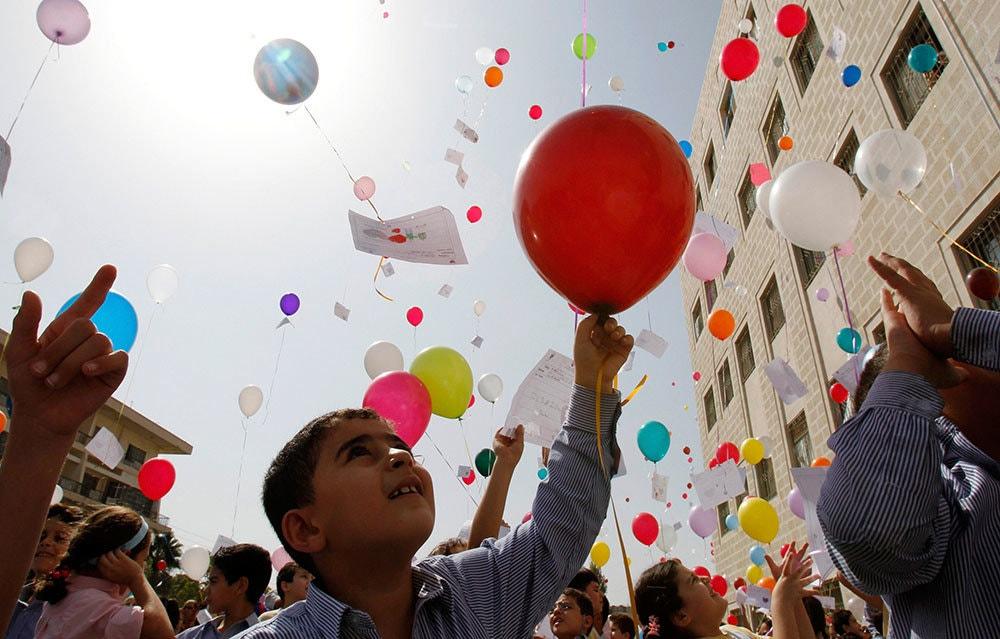 